Сумська міська радаВиконавчий комітетРІШЕННЯ	З метою забезпечення раціонального використання водних ресурсів, зменшення втрат питної води під час її виробництва, транспортування та розподілення, оптимізації собівартості послуг з централізованого водопостачання та водовідведення, на підставі звернення комунального підприємства «Міськводоканал» Сумської міської ради щодо затвердження поточних індивідуальних технологічних нормативів використання питної води, розроблених Товариством з обмеженою відповідальністю «Сумиводпроект», погоджених Сектором у Сумській області Державного агентства водних ресурсів України від 22.11.2021 та Департаментом захисту довкілля та енергетики Сумської обласної державної адміністрації від 23.11.2021, відповідно до статті 40 Водного кодексу України, статті 29 Закону України «Про питну воду та питне водопостачання», Порядку розроблення та затвердження технологічних нормативів використання питної води підприємствами, які надають послуги з централізованого водопостачання та/або водовідведення, затвердженого наказом Мінергіону України від 25.06.2014 року № 179 та зареєстрованим у Міністерстві юстиції України 03.09.2014 року за № 1062/25839, Методики розрахунку втрат питної води підприємствами, які надають послуги з централізованого водопостачання, затвердженої наказом Мінрегіону України від 25.06.2014 року № 180, зареєстрованою у Міністерстві юстиції України 03.09.2014 року за № 1063/25840, та Методики розрахунку технологічних витрат питної води підприємствами, які надають послуги з централізованого водопостачання та/або водовідведення, затвердженої наказом Мінрегіону України від 25.06.2014 року № 181, зареєстрованою у Міністерстві юстиції України 03.09.2014 року № 1064/25841, керуючись частиною 1 статті 52 Закону України «Про місцеве самоврядування в Україні», виконавчий комітет Сумської міської ради ВИРІШИВ: 1. Затвердити поточні індивідуальні технологічні нормативи використання питної води для комунального підприємства «Міськводоканал» Сумської міської ради (додаток 1).2. Комунальному підприємству «Міськводоканал» Сумської міської ради (Сагач А.Г.) розробити та затвердити виконавчим комітетом Сумської міської ради план заходів, спрямованих на підвищення ефективності використання питної води підприємством, із зазначенням показників перспективних ІТНВПВ (за роками) в термін до 31.01.2022.3. Рішення Виконавчого комітету Сумської міської ради «Про затвердження поточних індивідуальних технологічних нормативів використання питної води комунального підприємства «Міськводоканал» Сумської міської ради» від 17.11.2016 № 643 вважати таким, що втратило чинність.4. Контроль за виконанням даного рішення покласти на заступника міського голови з питань діяльності виконавчих органів ради Войтенко М.Г.Міський голова						  Олександр  ЛИСЕНКОСагач А.Г. 700-181Розіслати: Войтенко М.Г.; Журба О.І.; Сагач А.Г.Рішення доопрацьовано і вичитано, текст відповідає оригіналу прийнятого рішення та вимогам статей 6-9 Закону України «Про доступ до публічної інформації» та Закону України «Про захист персональних даних	Проєкт рішення виконавчого комітету Сумської міської ради «Про затвердження поточних індивідуальних технологічних нормативів використання  питної води  комунального  підприємства «Міськводоканал»  Сумської  міської ради» було завізовано:Директор КП “Міськводоканал”Сумської міської ради							А.Г. СагачНачальник юридичного відділуКП «Міськводоканал»Сумської міської ради							Н.О. ЛитвиненкоЗаступник міського голови з питань діяльностівиконавчих органів ради						М.Г. ВойтенкоДиректор департаменту інфраструктури міста Суми 	Сумської міської ради					О.І. Журба		Начальник правового управління					О.В. ЧайченкоСумської міської радиНачальник відділу протокольної роботита контролю Сумської міської ради			Л.В. МошаКеруючий справами виконавчого комітетуСумської міської ради			Ю.А. Павлик _______А.Г. СагачПОТОЧНІ ІНДИВІДУАЛЬНІ ТЕХНОЛОГІЧНІНОРМАТИВИ ВИКОРИСТАННЯ ПИТНОЇ ВОДИДиректорКП «Міськводоканал»Сумської міської ради								А. Г. Сагач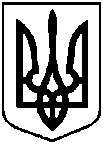 від 25.11.2021 №732Про затвердження поточних індивідуальних технологічних нормативів використання питної води комунального підприємства «Міськводоканал» Сумської міської радиДодаток 1до рішення Виконавчого комітету Сумської міської ради «Про затвердження поточних індивідуальних технологічних нормативів використання питної води комунального підприємства «Міськводоканал» Сумської  міської ради»від 25.11.2021 №732№ з/пСкладові Поточного індивідуального технологічного нормативу використання питної води на підприємстві водопровідно-каналізаційного господарстваСкладові Поточного індивідуального технологічного нормативу використання питної води на підприємстві водопровідно-каналізаційного господарства Поточні ІТНВПВ Поточні ІТНВПВНомер додатку з розрахунком та документами, що підтверджують вказані дані № з/пСкладові Поточного індивідуального технологічного нормативу використання питної води на підприємстві водопровідно-каналізаційного господарстваСкладові Поточного індивідуального технологічного нормативу використання питної води на підприємстві водопровідно-каналізаційного господарстватис.м³/рікм³/1000м³ піднятої водиНомер додатку з розрахунком та документами, що підтверджують вказані дані 122345І. ІТНВПВ у водопровідному господарстві, м³/1000м³ піднятої водиІ. ІТНВПВ у водопровідному господарстві, м³/1000м³ піднятої водиІ. ІТНВПВ у водопровідному господарстві, м³/1000м³ піднятої водиІ. ІТНВПВ у водопровідному господарстві, м³/1000м³ піднятої водиІ. ІТНВПВ у водопровідному господарстві, м³/1000м³ піднятої водиІ. ІТНВПВ у водопровідному господарстві, м³/1000м³ піднятої води1Втрати води підприємстваВтрати води підприємства4413,86252,9201.1Витоки питної водиВитоки питної води3692,97211,6131.1.1витоки при підйомі та очищенні;витоки при підйомі та очищенні;148,528,510Додаток Г1.1.2витоки води з трубопроводів при аваріях;витоки води з трубопроводів при аваріях;63,783,655Додаток Г, Н1.1.3сховані витоки води з трубопроводів;сховані витоки води з трубопроводів;2219,73127,196Додаток Г1.1.4витоки води з ємнісних споруд;витоки води з ємнісних споруд;104,195,970Додаток Ж1.1.5витоки води через нещільності арматури;витоки води через нещільності арматури;201,6611,555Додаток О1.1.6витоки води на водорозбірних колонках.витоки води на водорозбірних колонках.955,0954,727Додаток О1.2Необліковані втрати питної водиНеобліковані втрати питної води720,8941,3071.2.1втрати води, які не зареєстровані засобами вимірювальної техніки;втрати води, які не зареєстровані засобами вимірювальної техніки;349,0420,00Додаток Р1.2.2втрати, пов’язані з невідповідністю норм водоспоживання до фактичної кількості спожитої води;втрати, пов’язані з невідповідністю норм водоспоживання до фактичної кількості спожитої води;112,136,425Додаток Р1.2.3втрати, пов’язані з несанкціонованим відбором води з мережі;втрати, пов’язані з несанкціонованим відбором води з мережі;209,4212,000розрахункова величина1.2.4технологічні втрати води на протипожежні цілі.технологічні втрати води на протипожежні цілі.50,302,882Додаток О та ДСНС2Технологічні витрати питної води у водопровідному господарстві Технологічні витрати питної води у водопровідному господарстві 531,2530,4412.1Технологічні витрати на виробництво питної водиТехнологічні витрати на виробництво питної води38,822,2241) при водозаборі з поверхневих джерел:1) при водозаборі з поверхневих джерел:1) при водозаборі з поверхневих джерел:---2.1.1витрати на випускання осаду з відстійників або освітлювачів;витрати на випускання осаду з відстійників або освітлювачів;---2.1.2витрати води на промивку швидких фільтрів;витрати води на промивку швидких фільтрів;---2.1.3витрати води на обмивання і дезінфекцію ємнісного обладнання;витрати води на обмивання і дезінфекцію ємнісного обладнання;---2.1.4інші технологічні витрати води при підйомі та очищенніінші технологічні витрати води при підйомі та очищенні---2) при водозаборі з підземних джерел:2) при водозаборі з підземних джерел:2) при водозаборі з підземних джерел:38,822,2242.1.5витрати води на промивку свердловин і підтримання в них необхідного рівня води;витрати води на промивку свердловин і підтримання в них необхідного рівня води;35,852,054Додаток Ж2.1.6витрати на промивку фільтрів знезалізнення (при наявності станцій знезалізнення);витрати на промивку фільтрів знезалізнення (при наявності станцій знезалізнення);---2.1.7витрати на обслуговування іншого очисного обладнання (при наявності спеціальних методів очищення - пом’якшення, зворотного осмосу);витрати на обслуговування іншого очисного обладнання (при наявності спеціальних методів очищення - пом’якшення, зворотного осмосу);---2.1.8витрати на роботу хіміко-бактеріологічної лабораторії;витрати на роботу хіміко-бактеріологічної лабораторії;2,970,170Додаток Б2.1.9витрати при використанні спеціальних методів очищення води.витрати при використанні спеціальних методів очищення води.---2.2Технологічні витрати води на транспортування і постачання питної води Технологічні витрати води на транспортування і постачання питної води 486,8027,8952.2.1витрати води на планову дезінфекцію і промивку мереж;витрати води на планову дезінфекцію і промивку мереж;219,9812,606Додаток Г2.2.2витрати води на власні потреби насосних станцій;витрати води на власні потреби насосних станцій;148,628,516Додаток Є2.2.3витрати води на обмивання і дезінфекцію резервуарів чистої води.витрати води на обмивання і дезінфекцію резервуарів чистої води.118,206,773Додаток Ж2.3Технологічні витрати на допоміжних об’єктахТехнологічні витрати на допоміжних об’єктах3,480,199Додаток З та І2.4Витрати води на господарсько-питні потреби робітниківВитрати води на господарсько-питні потреби робітників1,700,097Додаток М2.5Витрати води на утримання зон санітарної охорони.Витрати води на утримання зон санітарної охорони.0,450,026Додаток К /1ІІ. ІТНВПВ у каналізаційному господарстві, м³/1000м³ відведених стічних водІІ. ІТНВПВ у каналізаційному господарстві, м³/1000м³ відведених стічних водІІ. ІТНВПВ у каналізаційному господарстві, м³/1000м³ відведених стічних водІІ. ІТНВПВ у каналізаційному господарстві, м³/1000м³ відведених стічних водІІ. ІТНВПВ у каналізаційному господарстві, м³/1000м³ відведених стічних водІІ. ІТНВПВ у каналізаційному господарстві, м³/1000м³ відведених стічних вод3Технологічні витрати питної води: Технологічні витрати питної води: 146,2910,2843.1технологічні витрати питної води на відведення (збір та транспортування) стічних вод;технологічні витрати питної води на відведення (збір та транспортування) стічних вод;128,178,999Додаток К/53.2технологічні витрати питної води на очищення стічних вод і обробку осадів;технологічні витрати питної води на очищення стічних вод і обробку осадів;8,260,580Додаток К/33.3технологічні витрати води на допоміжних об’єктах каналізаційного господарстватехнологічні витрати води на допоміжних об’єктах каналізаційного господарства2,860,214Додаток Л3.4технологічні витрати на господарсько-питні потреби працівників підприємства;технологічні витрати на господарсько-питні потреби працівників підприємства;7,000,491Додаток М3.5технологічні витрати води на утримання території очисних споруд водовідведення у належному санітарному стані.технологічні витрати води на утримання території очисних споруд водовідведення у належному санітарному стані.0,000,000Додаток К/2РАЗОМРАЗОМІТНВПВ у водопровідному господарстві, м³/1000м³ піднятої води4945,11283,361РАЗОМРАЗОМІТНВПВ у каналізаційному господарстві, м³/1000м³ піднятої води146,298,382Поточний ІТНВПВ для підприємства, м³/1000м³ піднятої водиПоточний ІТНВПВ для підприємства, м³/1000м³ піднятої водиПоточний ІТНВПВ для підприємства, м³/1000м³ піднятої води5091,40291,743